О проведении исследования качества подготовки обучающихся на уровне основного общего образования В целях исследования качества подготовки обучающихся на уровне основного общего образования по математике в 2021 году п р и к а з ы в а ю:Провести исследование качества подготовки обучающихся (далее – мониторинг), осваивающих образовательные программы основного общего образования в соответствии с графиком:математика - 25 февраля 2021года,русский язык - 4 марта 2021года, предметы по выбору - 11 марта 2021года. Определить время начала мониторинга в 10.00 по местному времени. Продолжительность мониторинга по математике и русскому языку – 3 часа 55 минут, по предметам по выбору в соответствии с Порядком проведения государственной итоговой аттестации по образовательным программам основного общего образования.2. Назначить ответственным за организацию и проведение мониторинга на территории Северо-Восточного округа начальника отдела организации образования СВУ МОиНСО Л.М. Пантелееву.3. Начальнику отдела организации образования СВУ МОиНСО Л.М.Пантелеевой:3.1. организовать информирование обучающихся, а также их родителей (законных представителей) по вопросам организации и проведения мониторинга.3.2. обеспечить присутствие во всех образовательных организациях представителей Северо-Восточного управления и других образовательных организаций (Приложение 1) с целью наблюдения и контроля.4. Директору ГБУ ДПО «Похвистневский РЦ» Акимовой Р.Р.: 4.1. направить в образовательные организации не позднее, чем за 1 час до начала проведения мониторинга материалы для проведения мониторинга;4.2. обеспечить информационную безопасность при получении, хранении и передаче материалов мониторинга;4.3. определить место хранения материалов до момента их проверки экспертами;4.4. организовать работу экспертов после проведения мониторинга;4.5. представить аналитический отчет по итогам мониторинга в СВУ МОиНСО;4.6. обеспечить обсуждение итогов на заседаниях территориальных учебно-методических объединений с предоставлением аналитической отчетности в СВУ МОиНСО.5. Начальникам территориальных отделов образования Осиповой Н.В., Миханькову С.В., Авериной Н.А., главному специалисту отдела развития образования Петрову О.В., методисту ГБУ ДПО «Похвистневский РЦ»  Усмановой Л.Н.:5.1. обеспечить доставку материалов в ГБУ ДПО «Похвистневский РЦ» в день проведения мониторинга;5.2. обеспечить наблюдение и контроль во время проведения мониторинга.6. Директорам общеобразовательных организаций:6.1. обеспечить участие в мониторинге всех учащихся 9 классов. Создать условия для проведения мониторинга. Определить рабочее помещение, укомплектованное телефоном, компьютером с необходимым программным обеспечением, принтером, имеющим точку доступа в сеть Интернет;6.2. организовать информирование обучающихся и их родителей (законных представителей) о проведении мониторинга;6.3. определить лиц, ответственных за получение текстов работы, их тиражирование с соблюдением условий информационной безопасности;6.4. обеспечить информационную безопасность при получении, хранении и передаче текстов работы;6.5. выделить отдельные аудитории, изолированные от других аудиторий. Определить организатора в каждую аудиторию из числа учителей, не преподающих в классах, участвующих в мониторинге. Назначить дежурных в рекреации;6.6. обеспечить обучающихся черновиками, бланками для проведения мониторинга;6.7. по итогам мониторинга организовать работу по корректировке знаний обучающихся.7. Утвердить состав экспертов для осуществления проверки работ мониторинга в соответствии с Приложениями 2, 3;8. Контроль  исполнения настоящего приказа оставляю за собой.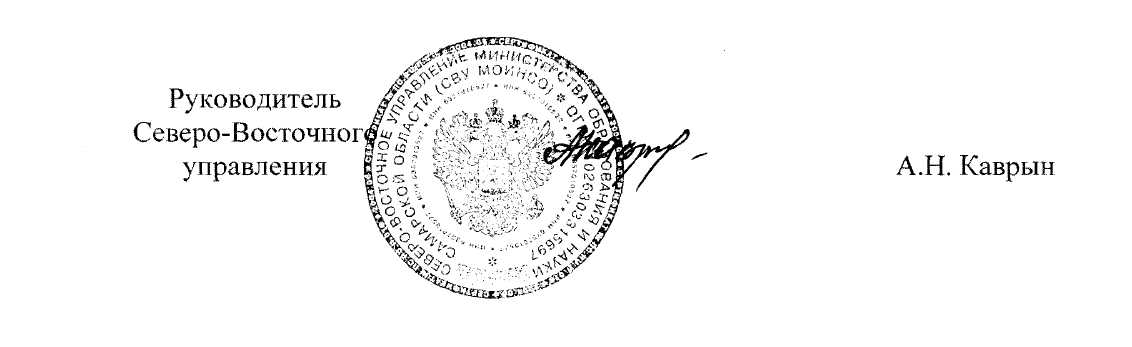 Приложение 1к приказу СВУ МОиНСОот 16.02.2021 № 073-одСостав ответственных лиц для осуществления контроля проведения мониторинга Приложение 2к приказу СВУ МОиНСОот 16.02.2021 № 073-одСостав экспертов для осуществления проверки работ мониторингаПриложение 3к приказу СВУ МОиНСОот 16.02.2021 № 073-одСостав экспертов для осуществления проверки работ мониторинга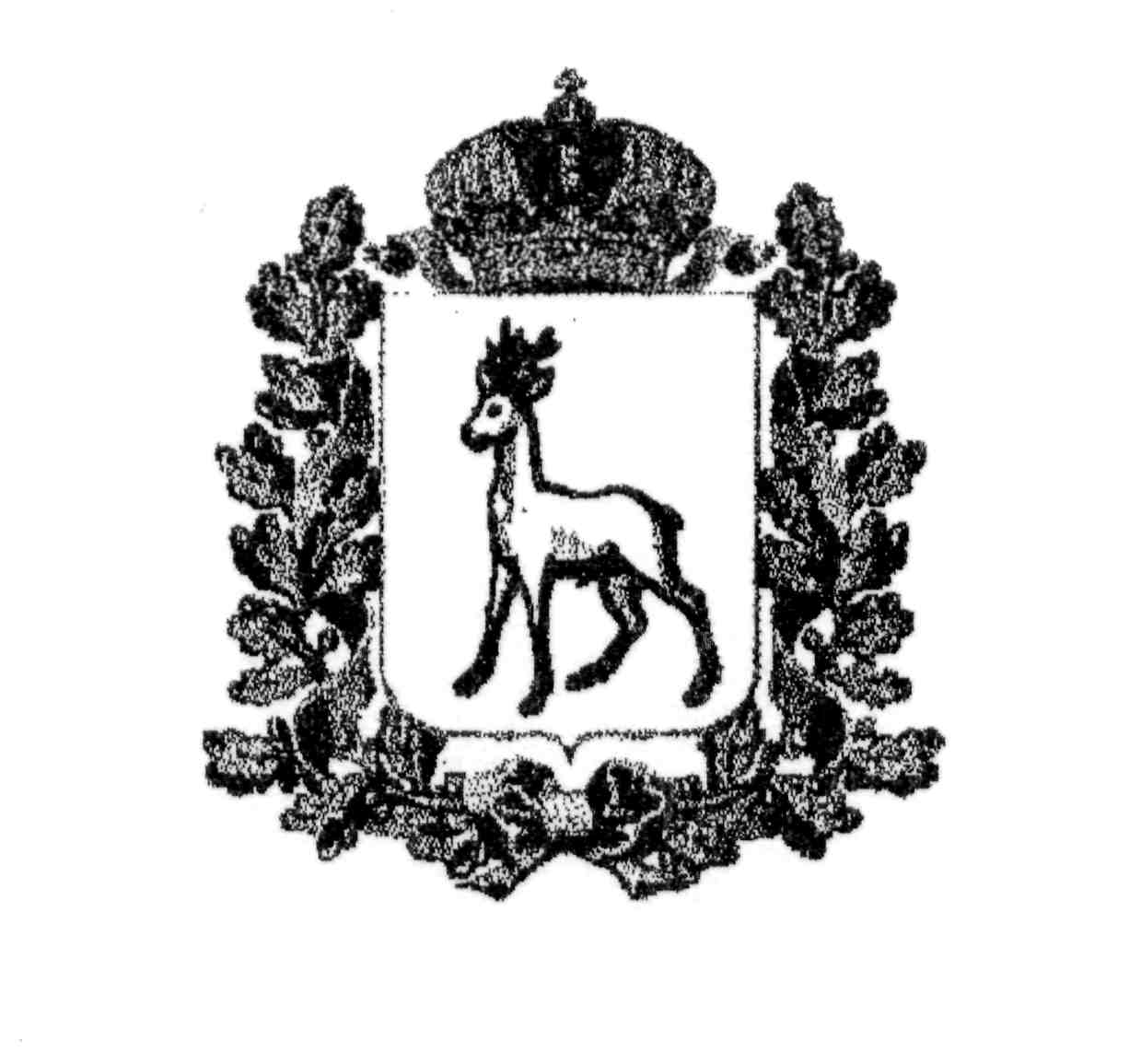 МИНИСТЕРСТВО ОБРАЗОВАНИЯ И НАУКИСАМАРСКОЙ ОБЛАСТИСЕВЕРО-ВОСТОЧНОЕ УПРАВЛЕНИЕПРИКАЗ16 февраля 2021 года   № 073-одНаименование ООФИО инспектирующих лицГБОУ гимназия им. С.В. Байменова города ПохвистневоПетров О.В. – главный специалист отдела развития образования СВУ МОиНСОГБОУ СОШ № 1 города ПохвистневоБерлогина О.В. – методист ГБУ ДПО «Похвистневский РЦ»ГБОУ СОШ № 3 города ПохвистневоАбрамова М.В. – начальник ОИТ ГБУ ДПО «Похвистневский РЦ»ГБОУ СОШ № 7 города ПохвистневоФедорова Е.А. – методист ГБУ ДПО «Похвистневский РЦ»ГБОУ СОШ пос. Октябрьский г.о. ПохвистневоМарухова Н.Ю. – заместитель директора по УВР ГБОУ СОШ  с. Большой Толкай ГБОУ ООШ №4 города ПохвистневоСелезнева Е.М. – методист ГБУ ДПО «Похвистневский РЦ» ГБОУ СОШ им. В.С.Чекмасова с. Большое Микушкино Осипова Н.В. – начальник территориального отдела СВУ  МОиНСОГБОУ СОШ им. М.К. Овсянникова с. ИсаклыМжельская Е.В. – методист ГБУ ДПО «Похвистневский РЦ»ГБОУ лицей (экономический)  с. ИсаклыМжельская Е.В. – методист ГБУ ДПО «Похвистневский РЦ»ГБОУ СОШ с. Новое ГанькиноБарышева Т.Г. – заместитель директора по УВР ГБОУ СОШ  пос. СокскийГБОУ СОШ с. Новое ЯкушкиноРоманова Е.А.- заместитель директора ГБОУ лицей (экономический) с. ИсаклыГБОУ СОШ пос. СокскийКузнецова Т.П. – заместитель директора по УВР ГБОУ СОШ с. Новое ГанькиноГБОУ СОШ с. Камышла Усманова Л.Н. – педагог-психолог ГБУ ДПО «Похвистневский РЦ»ГБОУ СОШ с. Новое Усманово Гадельшина Т.Я. – методист СП «Созвездие» ГБОУ СОШ  с. КамышлаГБОУ СОШ с. Старое Ермаково Гатауллина  Г.Г. – руководитель СП «Созвездие» ГБОУ СОШ  с. КамышлаГБОУ СОШ с. Русский Байтуган Тягаева Г.И. – заместитель директора по УВР ГБОУ СОШ с. Новое УсмановоГБОУ СОШ с. Борискино-ИгарМиханьков С.В. – начальник территориального отдела СВУ МОиНСОГБОУ СОШ № 2 им. В. Маскина ж.-д. ст. Клявлино Телегина С.И. – ведущий специалист территориального отдела образования СВУ МОиНСОГБОУ СОШ с. Старый МаклаушКудряшова Н.Л. – методист СП «Прометей» ГБОУ СОШ № 2 им. В. Маскина ж.-д. ст. КлявлиноГБОУ СОШ с. Чёрный КлючДенисова М.В. – руководитель СП «Прометей» ГБОУ СОШ № 2 им. В. Маскина ж.-д. ст. КлявлиноГБОУ СОШ с. Алькино Сергеева Н.В. – педагог-психолог ГБУ ДПО «Похвистневский РЦ»ГБОУ СОШ с. Большой Толкай Никитина Н.Н. – учитель химии ГБОУ СОШ пос. ОктябрьскийГБОУ ООШ им. П.В. Алексахина с. Красные Ключи Биксалиева М.А. – ведущий специалист отдела организации образования СВУ МОиНСОГБОУ СОШ с. Кротково Кожевникова О.А. – учитель начальных классов  ГБОУ СОШ  им. П.В. Кравцова с.СтаропохвистневоГБОУ ООШ с. Малое Ибряйкино Пантелеева Л.М. – начальник отдела организации образования СВУ МОиНСОГБОУ ООШ  с. Малый Толкай Станина О.Н. – педагог-психолог ГБОУ школа-интернат  с. Малый ТолкайГБОУ СОШ им. В.В.Еремеева с. НижнеаверкиноАлюкова Е.В. – методист ГБУ ДПО «Похвистневский РЦ»ГБОУ СОШ с. Новое Мансуркино Мухаметзянов Р.С.– учитель технологии ГБОУ СОШ им. А.М. Шулайкина  с.Старый АманакГБОУ СОШ им. Н.С. Доровского с. Подбельск Борцова И.Н. – ведущий специалист отдела организации образования СВУ МОиНСОГБОУ СОШ им. Ф.Н.Ижедерова с. Рысайкино Забелина И.А. – начальник социопсихологического отдела ГБУ ДПО «Похвистневский РЦ»ГБОУ СОШ им. Н.Т.Кукушкина с. Савруха Аверина Н.А. – начальник территориального отдела СВУ МОиНСОГБОУ СОШ с. Среднее Аверкино Акимова Н.К. – ведущий специалист отдела развития образования СВУ МОиНСОГБОУ СОШ им. А.М. Шулайкина  с. Старый АманакНурутдинов Р.Р. – учитель физической культуры ГБОУ СОШ с.Новое МансуркиноГБОУ СОШ с. Староганькино Чекмасова В.И. – педагог-библиотекарь ГБУ ДПО «Похвистневский РЦ»ГБОУ СОШ им. П.В. Кравцова с. Старопохвистнево  Барышникова Н.А. – главный специалист отдела организации образования СВУ МОиНСОНаименование  ООФИО организатора ДолжностьГБОУ СОШ № 1города ПохвистневоГогокина Ирина Николаевнаучитель математикиГБОУ гимназия  им. С.В. Байменова  города ПохвистневоПанфилова Вера Анатольевнаучитель математикиГБОУ СОШ № 3города ПохвистневоКолеганова Анжела Геннадьевнаучитель математикиГБОУ СОШ пос. Октябрьскийг.о. ПохвистневоГалактионова Валентина Сергеевнаучитель математикиГБОУ СОШ №7 города ПохвистневоМатвеева Наталья Юрьевнаучитель математикиГБОУ СОШ с. АлькиноГаврилова Надежда Евгеньевнаучитель математикиГБОУ СОШ с. КротковоКожевникова Марина Георгиевнаучитель математикиГБОУ СОШ  им. Ф.Н. Ижедерова с. РысайкиноНиконоваТатьяна Петровнаучитель математикиГБОУ СОШ им. Н.Т. Кукушкина с. СаврухаЯтманкина Галина Михайловнаучитель математикиГБОУ СОШ  им. А.М. Шулайкина с. Старый АманакБуклова Галина Алексеевнаучитель математикиГБОУ СОШ с. Большой ТолкайКизельбашеваИрина Владимировнаучитель математикиГБОУ СОШ с. Новое МансуркиноГизатуллинаФануза Фаритовнаучитель математикиГБОУ СОШ им. Н.С. Доровского с. ПодбельскГречушкина Ольга Михайловнаучитель математикиГБОУ ООШ с. Красные КлючиПижамова Людмила Михайловнаучитель математикиГБОУ СОШ с. Среднее АверкиноКириллова Валентина Вячеславовнаучитель математикиГБОУ СОШ им.В.В.Еремеева с. НижнеаверкиноИванова Наталия Николаевнаучитель математикиГБОУ ООШ с. Малое ИбряйкиноБурякова Вера Николаевнаучитель математикиГБОУ ООШ  с. Малый ТолкайГульбин Михаил Ивановичучитель математикиГБОУ СОШ № 1 города ПохвистневоАлтынбаев Хайдар Исламнуровичучитель математикиГБОУ СОШ № 3 города ПохвистневоГригорьева Наталья Рафиковнаучитель математикиГБОУ гимназия им. С.В. Байменова города ПохвистневоВолоскова Татьяна Юрьевнаучитель математикиНаименование  ООФИО организатора ДолжностьГБОУ ООШ с. Малое ИбряйкиноАпанасова Татьяна Григорьевнаучитель русского языкаГБОУ СОШ им. Н.С. Доровского  с. ПодбельскАтаманова Светлана Юрьевнаучитель русского языкаГБОУ СОШ им. Н.Т. Кукушкина с. СаврухаБелоскова Валентина Васильевнаучитель русского языкаГБОУ гимназия им. С.В. Байменова города ПохвистневоГудкова Татьяна Александровнаучитель русского языкаГБОУ ООШ с. Малое ИбряйкиноЗолотухина Татьяна Александровнаучитель русского языкаГБОУ СОШ № 3 города ПохвистневоИванова Анастасия Анатольевнаучитель русского языкаГБОУ ООШ с. Малый ТолкайИнкина Мария Геннадьевнаучитель русского языкаГБОУ ООШ № 4 города ПохвистневоКаримова Рамиля Лукмановнаучитель русского языкаГБО СОШ пос. Октябрьский г.о. ПохвистневоКуприянова Тамара Александровнаучитель русского языкаГБОУ СОШ им. Ф.Н. Ижедерова с. РысайкиноМанякова Галина Евгеньевнаучитель русского языкаГБОУ СОШ с. Большой ТолкайМарухова
Наталья Юрьевнаучитель русского языкаГБОУ СОШ с.КротковоНардед Светлана Михайловнаучитель русского языкаГБОУ СОШ №1 города ПохвистневоНестерова Ольга Владимировнаучитель русского языкаГБОУ СОШ № 3 города ПохвистневоНечаева Вера Александровнаучитель русского языкаГБОУ СОШ с. Среднее Аверкино Пидерова Алла Ивановнаучитель русского языкаГБОУ СОШ им.Н.С.Доровского с.ПодбельскПижамова Татьяна Ивановнаучитель русского языкаГБОУ ООШ с. Красные КлючиПоздяева Татьяна Георгиевнаучитель русского языкаГБОУ СОШ им. Н.Т. Кукушкина 
с. СаврухаСавачаева Валентина Павловнаучитель русского языкаГБОУ СОШ им. В.В. Еремеева с.НижнеаверкиноСорочайкина Ольга Александровнаучитель русского языкаГБОУ СОШ им. П.В Кравцова     с. СтаропохвистневоЯковлева Юлия Владимировнаучитель русского языкаГБОУ СОШ им. Н.Т. Кукушкина с. СаврухаЯтманкина Мария Сергеевнаучитель русского языка